CALL TO ORDERMayor Jack Edwards called the meeting to order @ 6:30 pm.Mayor:  Jack EdwardsMayor Pro Tem: Ed Samaha Council Members: Chris McDonough, Les Gladden, Amelia Stinson-WesleyTown Manager:  Ryan SpitzerTown Clerk:  Lisa SnyderNew Mayor:  David PhillipsNew Council Member:  Danielle MoorePLEDGE ALLEGIANCE TO THE FLAGTown Clerk Lisa Snyder led everyone in the Pledge of Allegiance.  MOMENT OF SILENCEMayor Jack Edwards asked for a moment of silence.  ADOPTION OF AGENDAMayor Pro Tem Ed Samaha moved to adopt the Consent Agenda with a second made by Council member Chris McDonough.. (Approved 4-0).APPROVAL OF MINUTESThe Minutes of the Town Council Meeting on November 14, 2023, and the Work Session on November 27, 2023, were submitted for approval.  Council Member Stinson-Wesley moved to approve the minutes as presented, with a second made by Mayor Pro Tem Samaha.  All Ayes. (Approved 4-0)CONSENT AGENDACouncil Member McDonough made a motion to accept the 2023 Municipal General Election Results into the record with a second made by Council Member Stinson-Wesley. All ayes. (Approved 4-0)PUBLIC COMMENTThere was no public comment.OLD BUSINESSTown Manager Spitzer presented proclamations and gifts to Mayor Jack Edwards and Council Member Les Gladden for their time and commitment to the Town of Pineville.  Mayor Edwards thanked the residents for ten years and extended his prayers and blessings on the new council. There are a lot of difficult decisions coming up. They will accomplish the things that are necessary. The most important in his heart and mind was getting the bridge named in memory of Richard Sheltra, who gave his life as a firefighter in 2016. He wishes everyone luck and will support the new council any way he can.Town Manager Spitzer said that Council Member Gladden has been a member of Pineville his entire life. He has helped this community out in many ways, not only through council, but also regarding developments. He was one the best people to talk to about getting the right developments to the Town.  Mr. Spitzer read the proclamation for Mr. Gladden.NEW BUSINESSSwearing-in ceremony.  Town Clerk Snyder did the honor of swearing in new Mayor David Phillips. Judge Elizabeth Trosch did the honor of swearing in Council Member Stinson-Wesley.  Town Clerk Snyder did the honor of swearing in new Council Member Danielle Moore.2024 Council Meeting and Work Session Schedule.  Council Member Stinson-Wesley moved to approve the 2024 Council Meetings and Work Sessions schedule, followed by a second made by Mayor Pro Tem Samaha.  All ayes.  (Approved 4-0)Mayor Pro Tem.  Mayor David Phillips asked for nominations for Mayor Pro Tem.  Council Member Moore nominated Ed Samaha as Mayor Pro Tem followed by a second made by Council Member McDonough.  All ayes.  (Approved 4-0)Manager’s Report. Mr. Spitzer reported that on January 4, 2024, he will be having a community meeting regarding the new substation in the southern part of town. This will not be a called meeting (no business will be discussed).  Town Hall offices will be closed beginning Friday at noon on December 22nd,  for an employee holiday party, through Wednesday, December 27th.  All Town offices will be reopen on Thursday, December 28th with normal business hours.  .                              ADJOURNMENTMayor Pro Tem Samaha moved to adjourn the meeting with a second made by Council Member McDonough. (Approved 4-0)   The meeting was adjourned at 6:46 pm.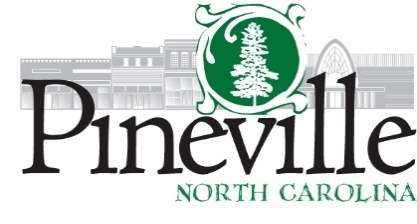 Town Council Regular Meetingtown hall council chambersTUESDAY, DECEMBER 12, 2023, AT 6:30 PMMinutesMinutesDavid PhillipsATTEST:Lisa Snyder, Town Clerk